Использование линейного календаря с детьми в детском дошкольном учреждении.Линейный календарь предназначен для формирования у детей начальных представлений о времени. Также методика используется для формирования у детей навыков счета и формирования математических и логических представлений. Методика «Линейный календарь» дает детям представление о последовательности чисел, относящихся к разным частям реальности (времени, пространству, последовательности событий, количеству разных предметов и т.п.) и, в частности, готовит детей к освоению понятия числовой оси.Линейный календарь легко сделать самому из доступных материалов. Картинки могут рисоваться от руки или с использованием компьютерной графики.Размещаем календарь на уровне доступности для ребёнка. И каждый день ребёнок самостоятельно обводит текущее число, если может, то называет его, день недели и месяц, если нет, то озвучивает взрослый. Можете также обсудить, например, какое число и день недели был вчера, какой будет завтра, сколько дней осталось до какого-либо праздника или другого события и многое другое. Но всё в меру и в удовольствие ребёнка, это не занятие!Ещё важные моменты:Создаём календарь обязательно совместно с ребёнком/детьми, проговаривая и обсуждая все действия и учитывая их мнение.Символы и цифры можно распечатывать готовые или рисовать самим. Главное выбрать символ для обозначения будних и выходных дней так, чтобы дети ассоциировали его с этими днями.Линейный календарь отличается от календарей, которые родители  используют дома, поэтому рекомендуется ознакомить родителей с этим  новым форматом и объяснить, почему детям легче пользоваться таким  календарем. Многие родители после таких объяснений начинают  использовать подобный календарь с ребенком и у себя дома. 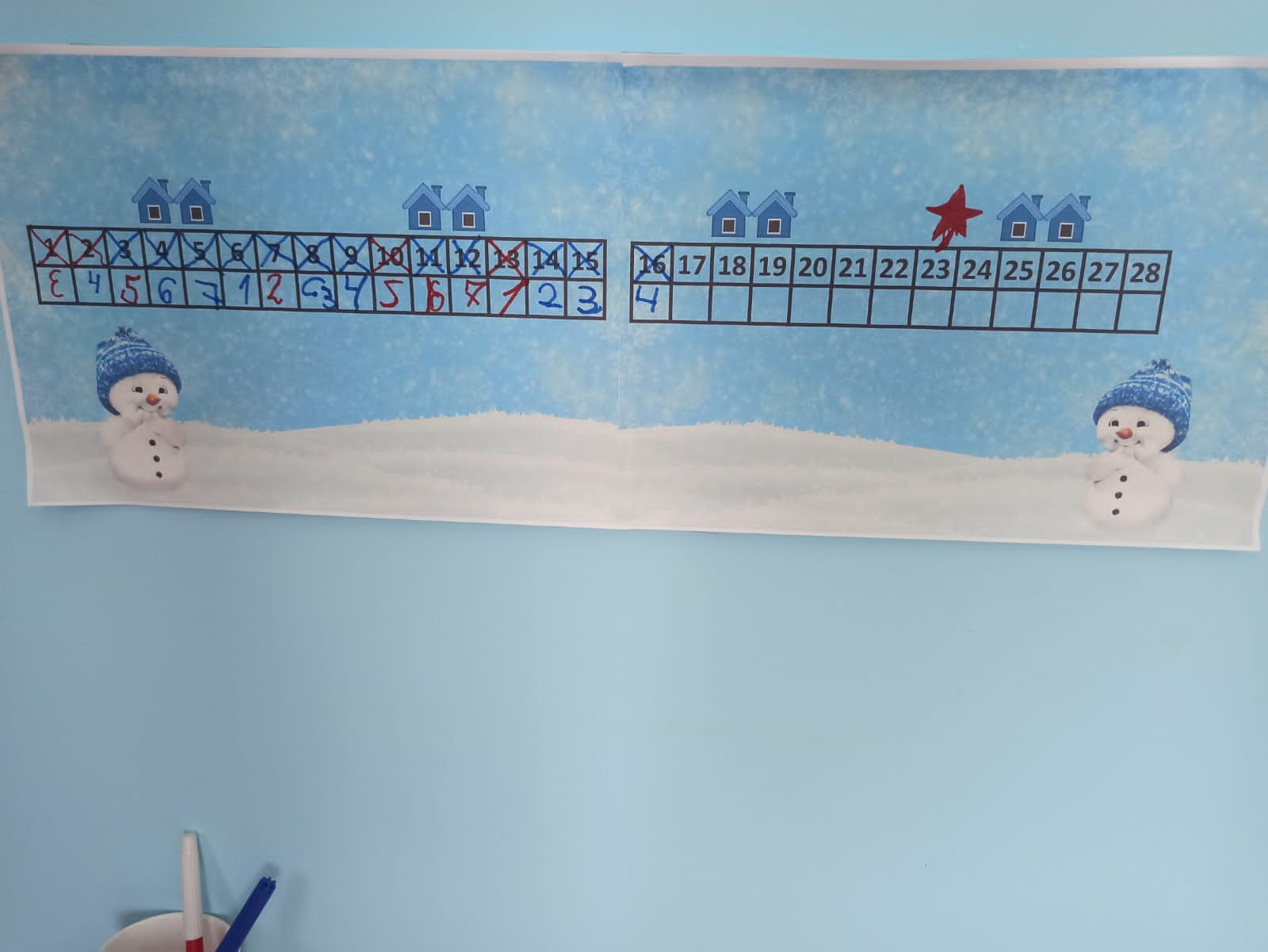 